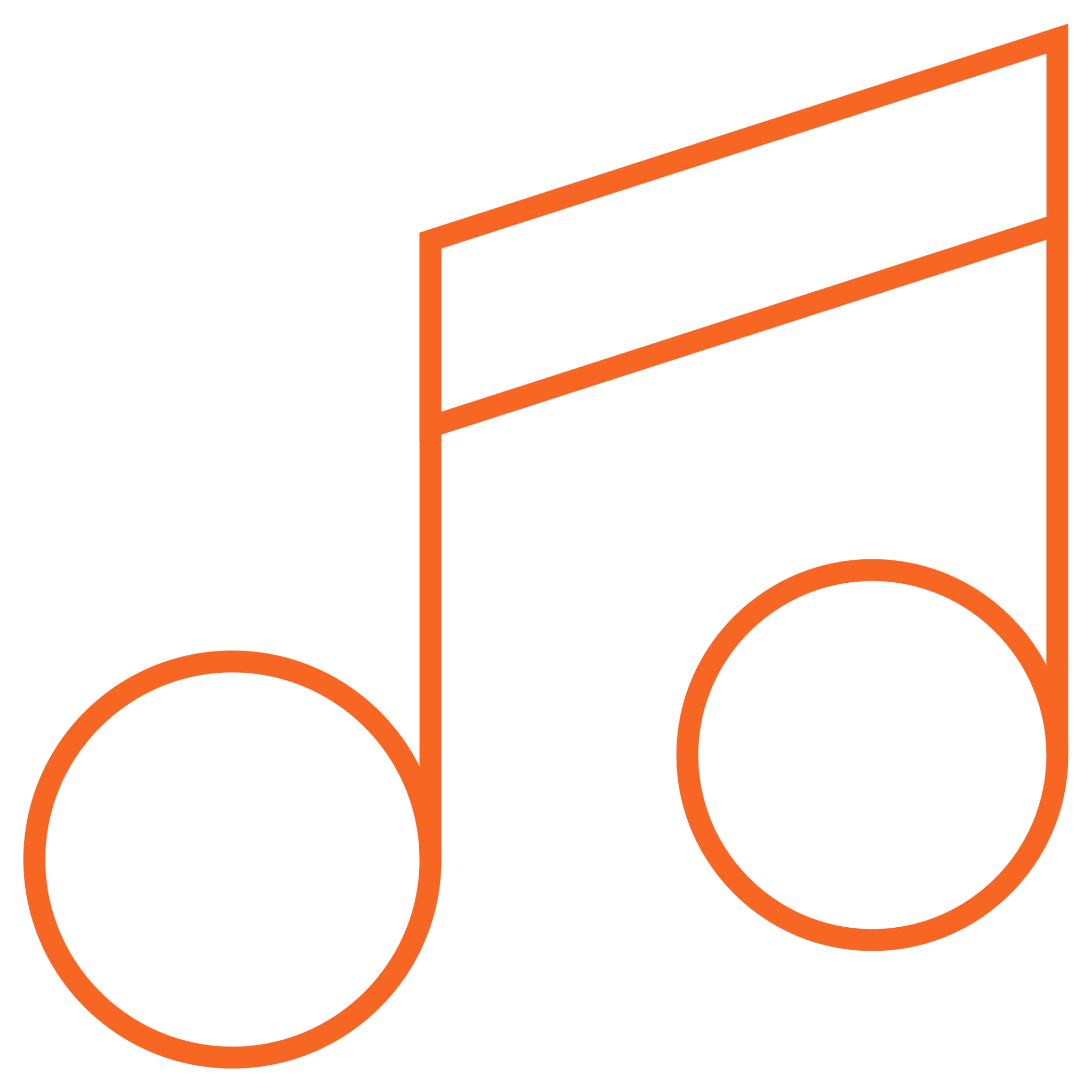 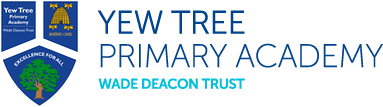 EYFS Curriculum - Expressive Arts and Design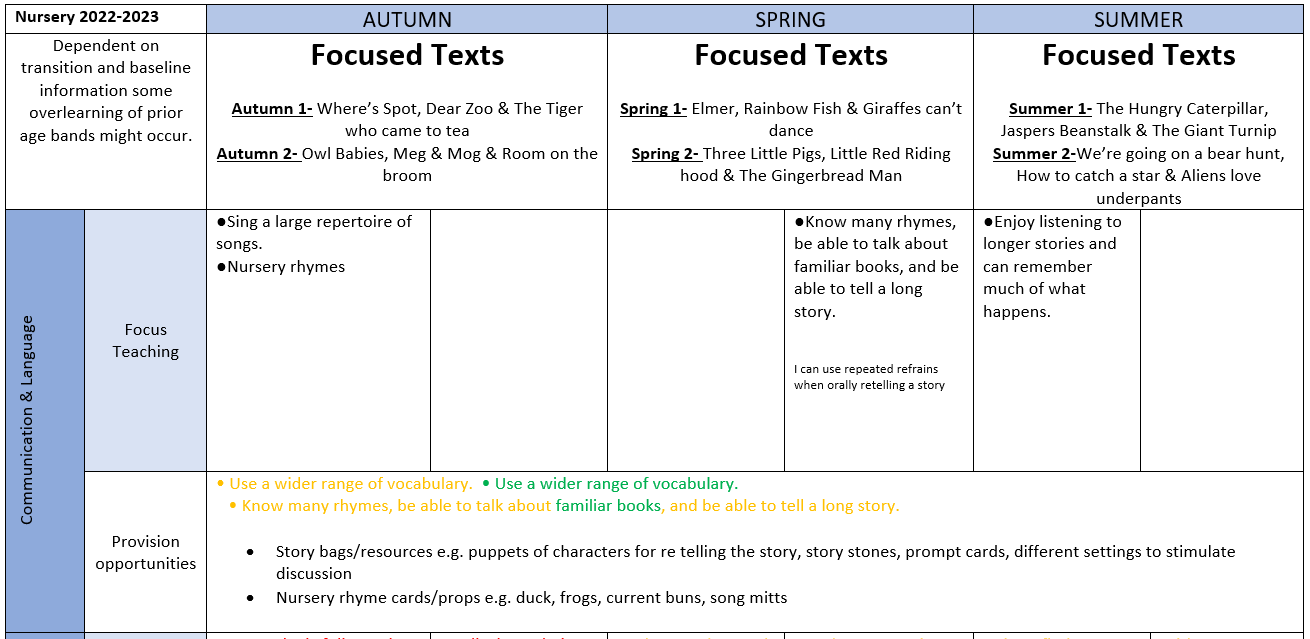 EYFS Curriculum – Communication and Language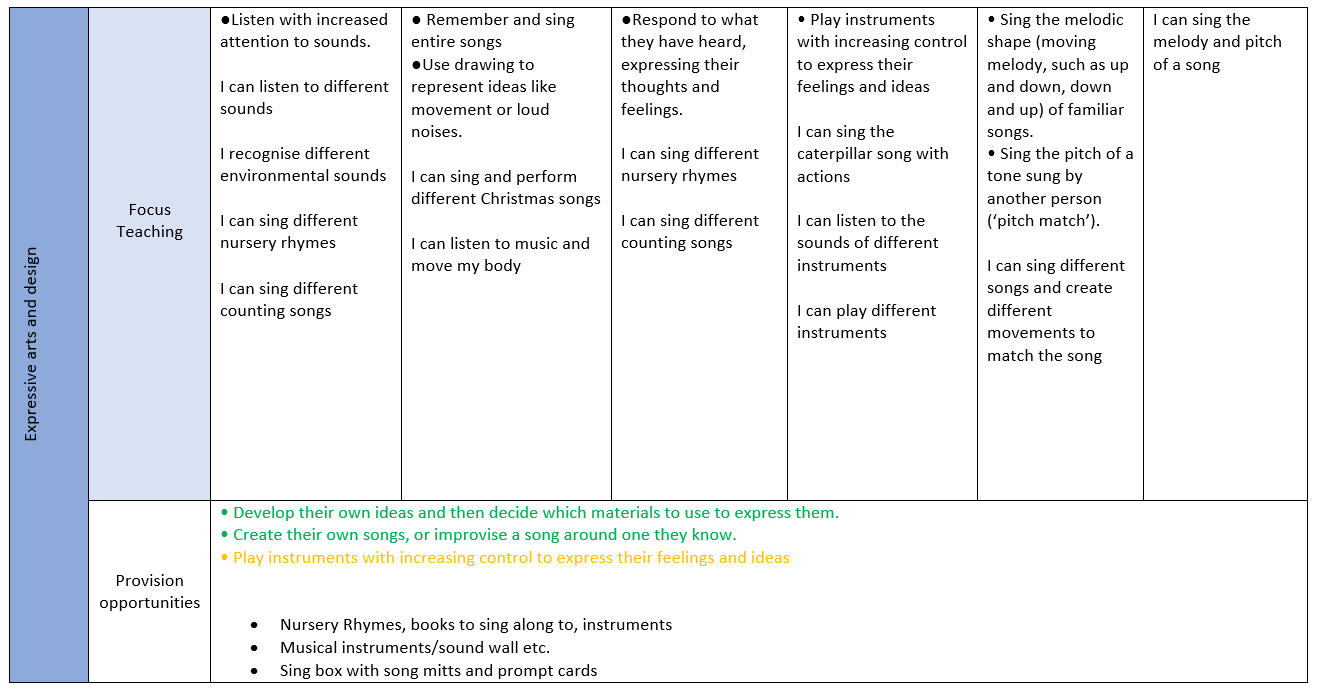 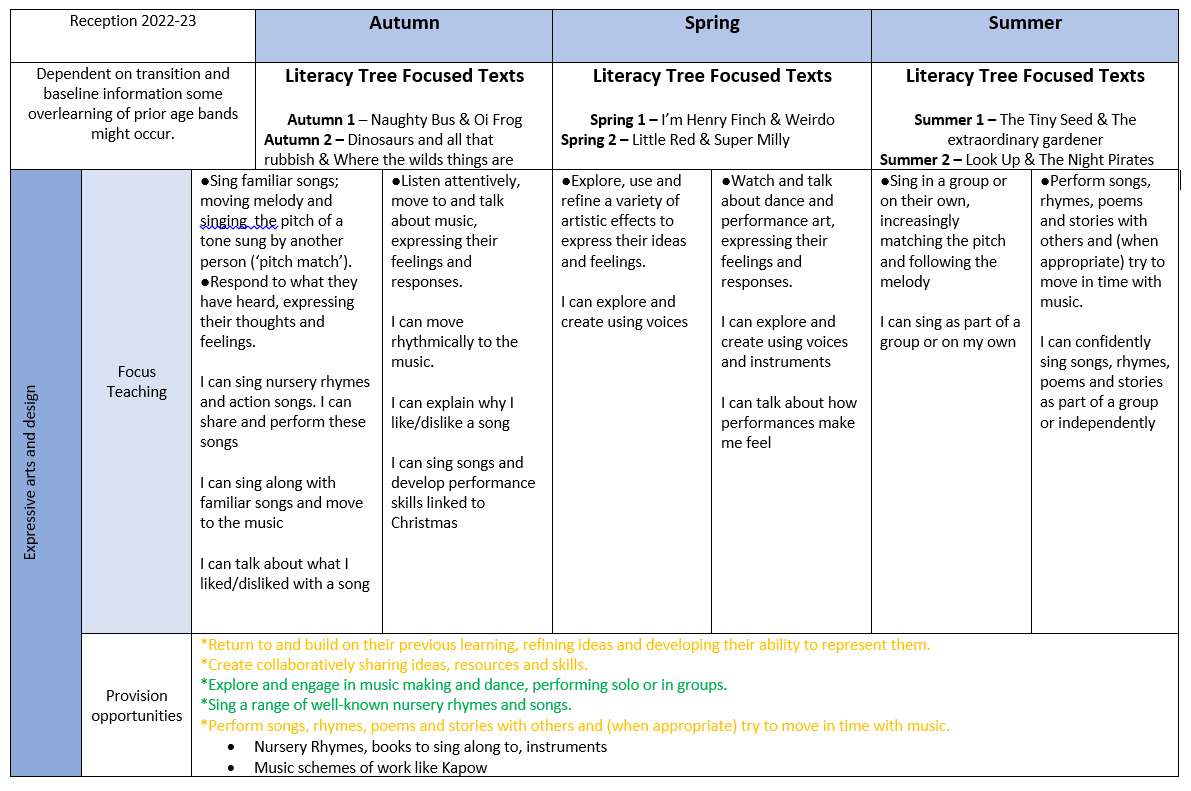 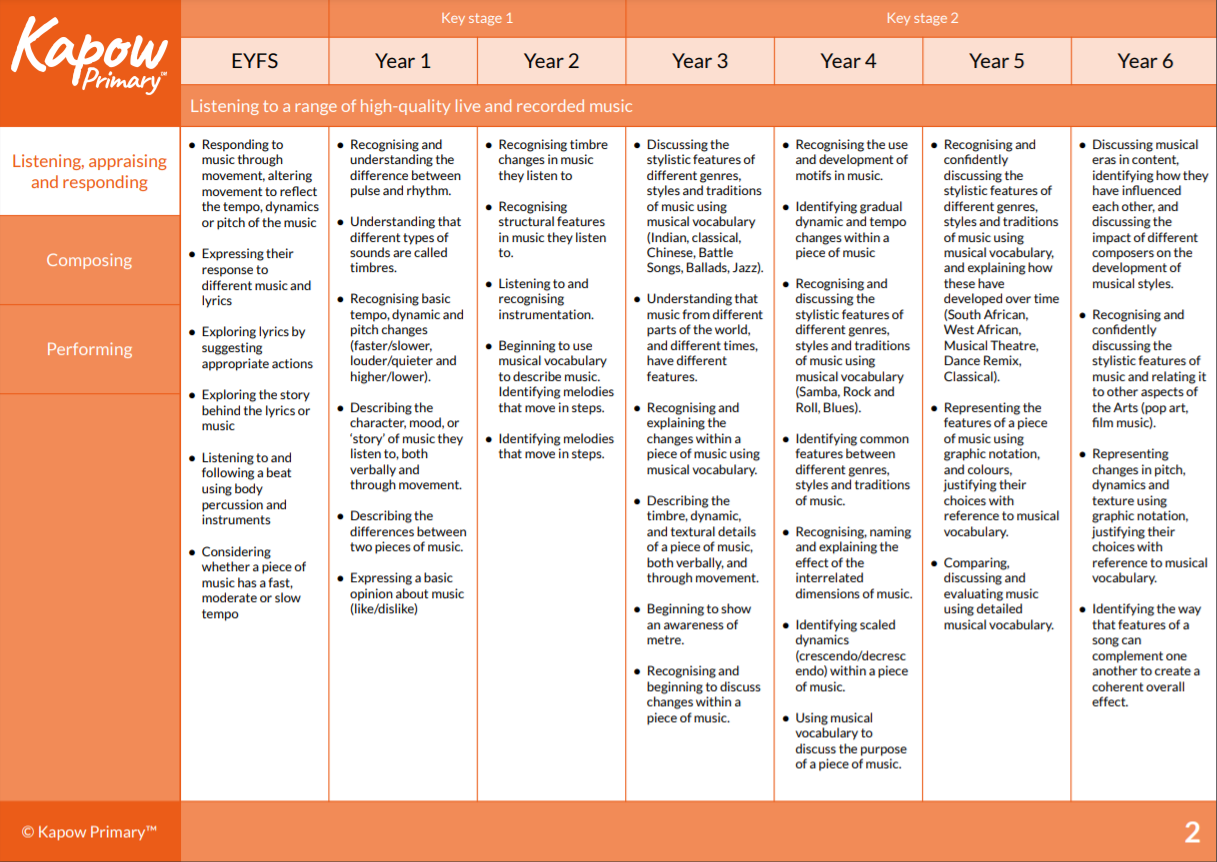 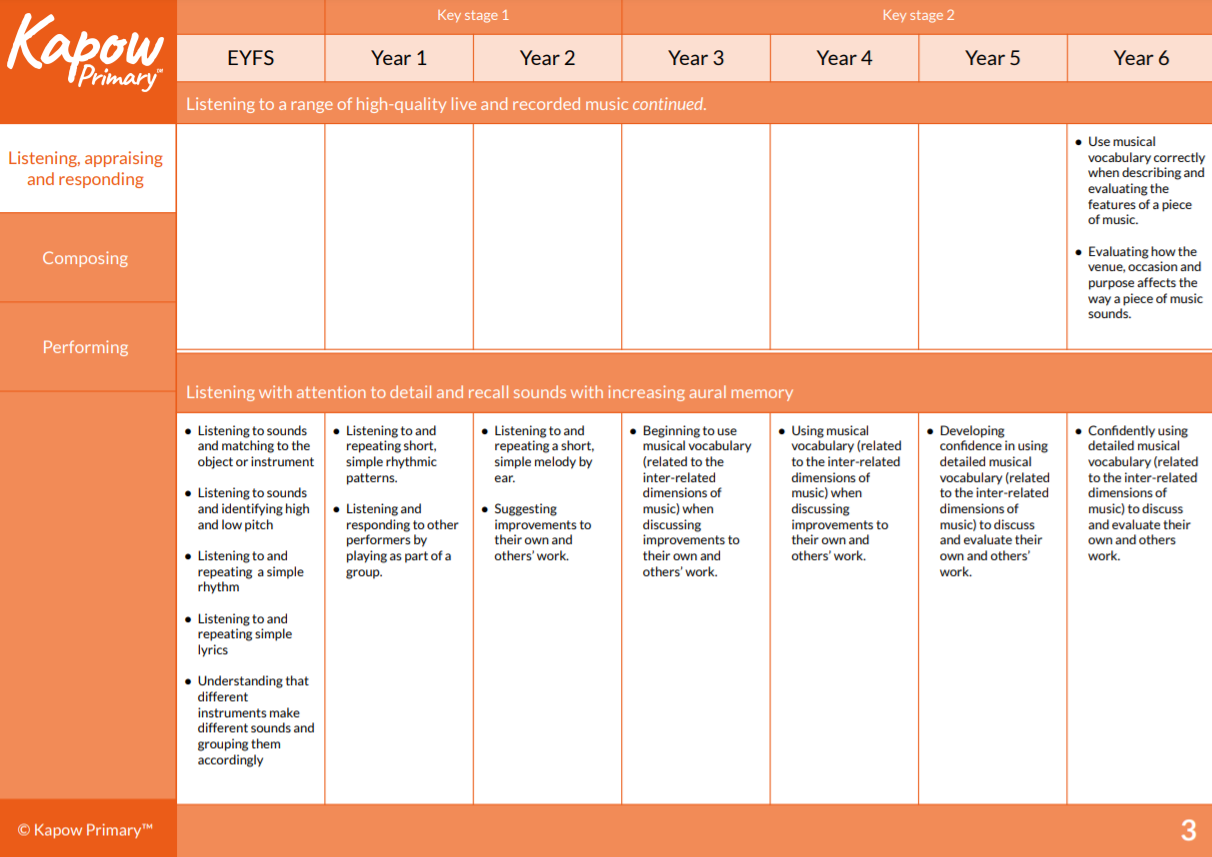 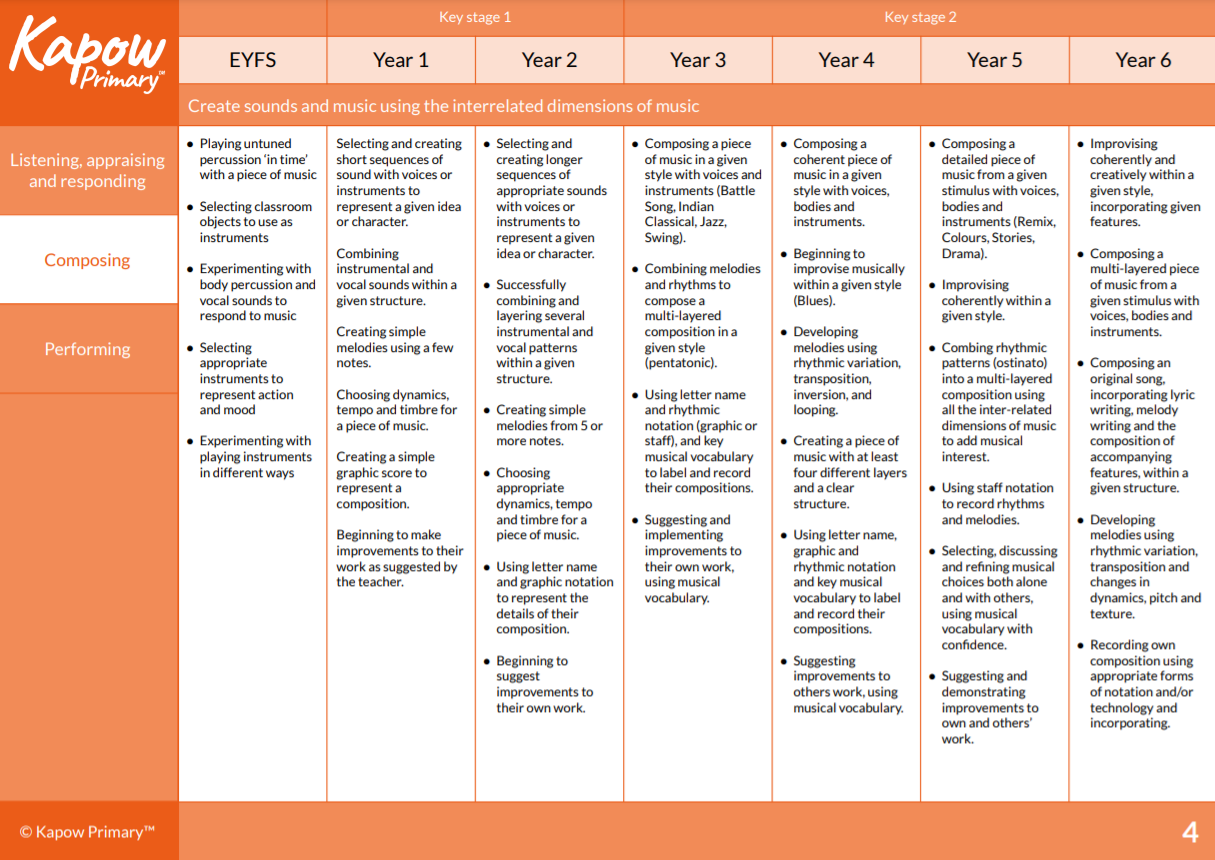 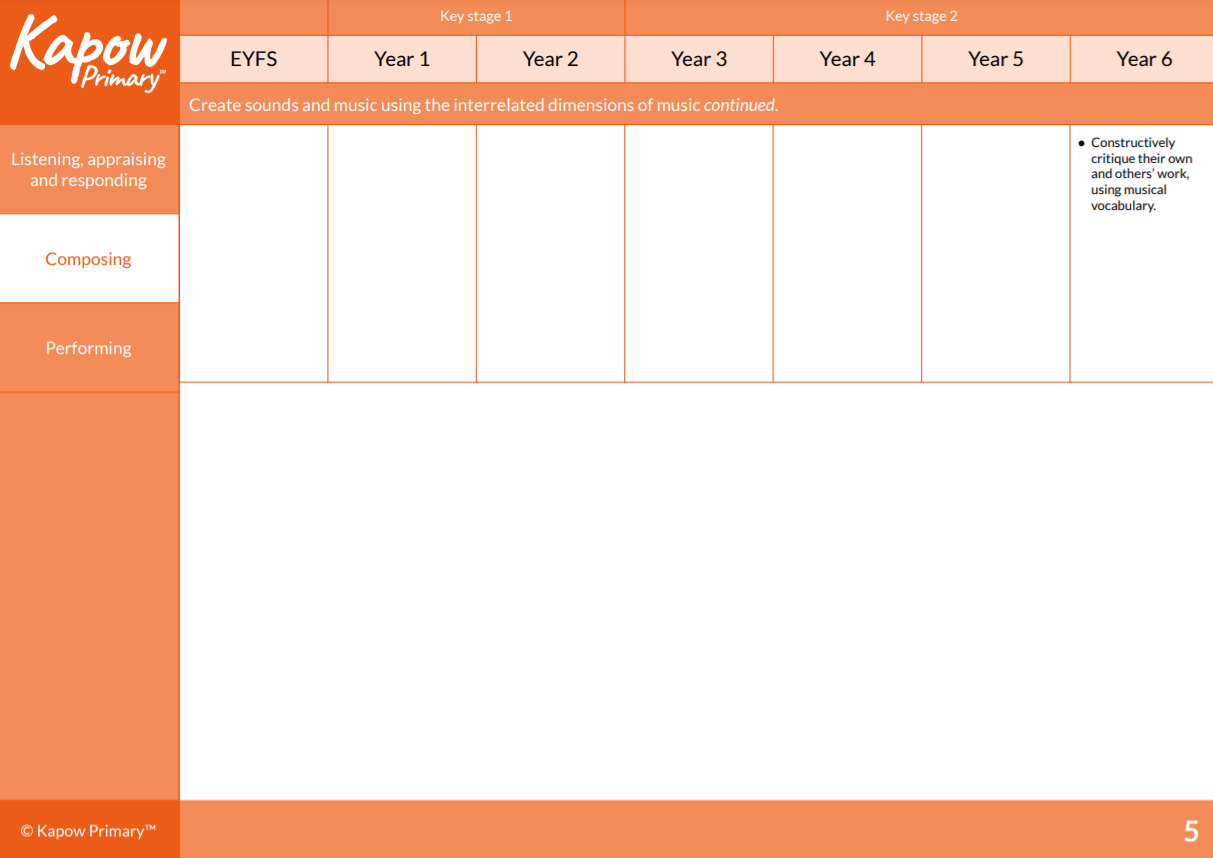 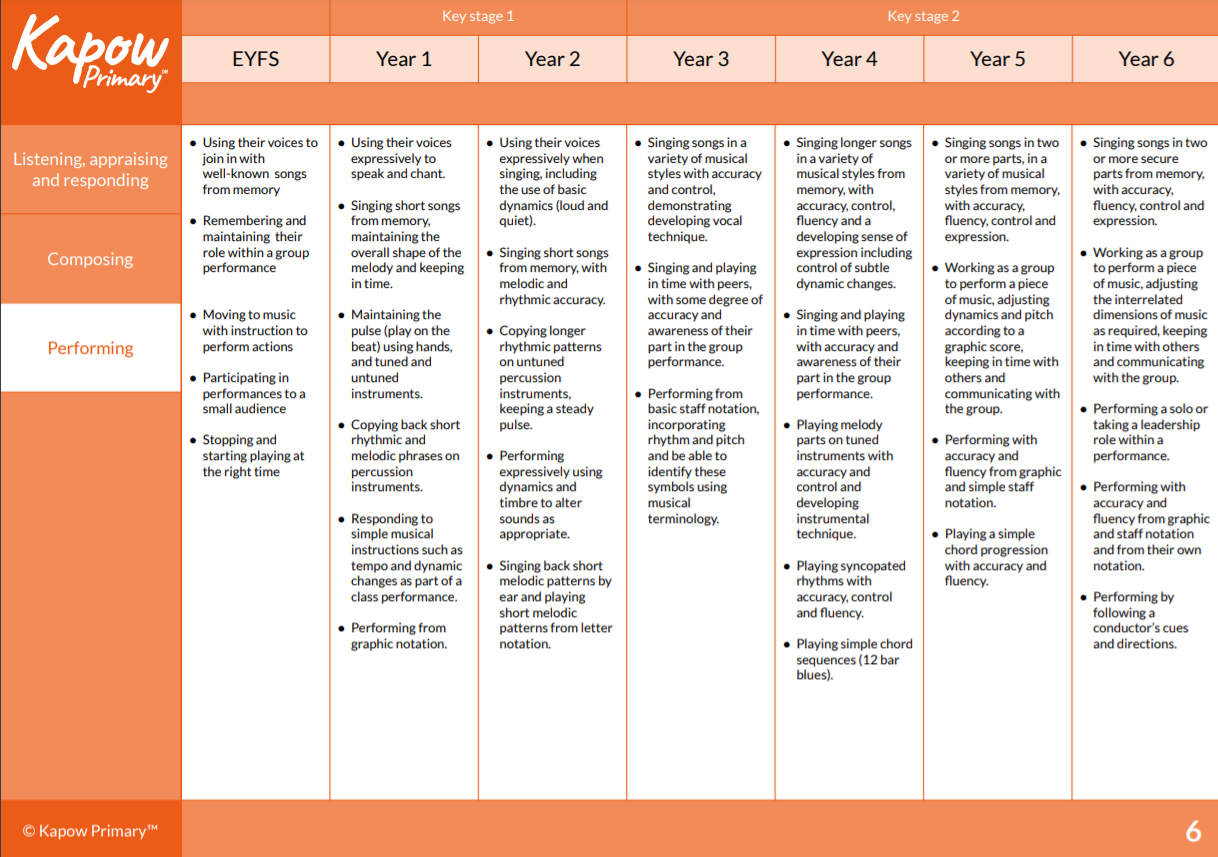 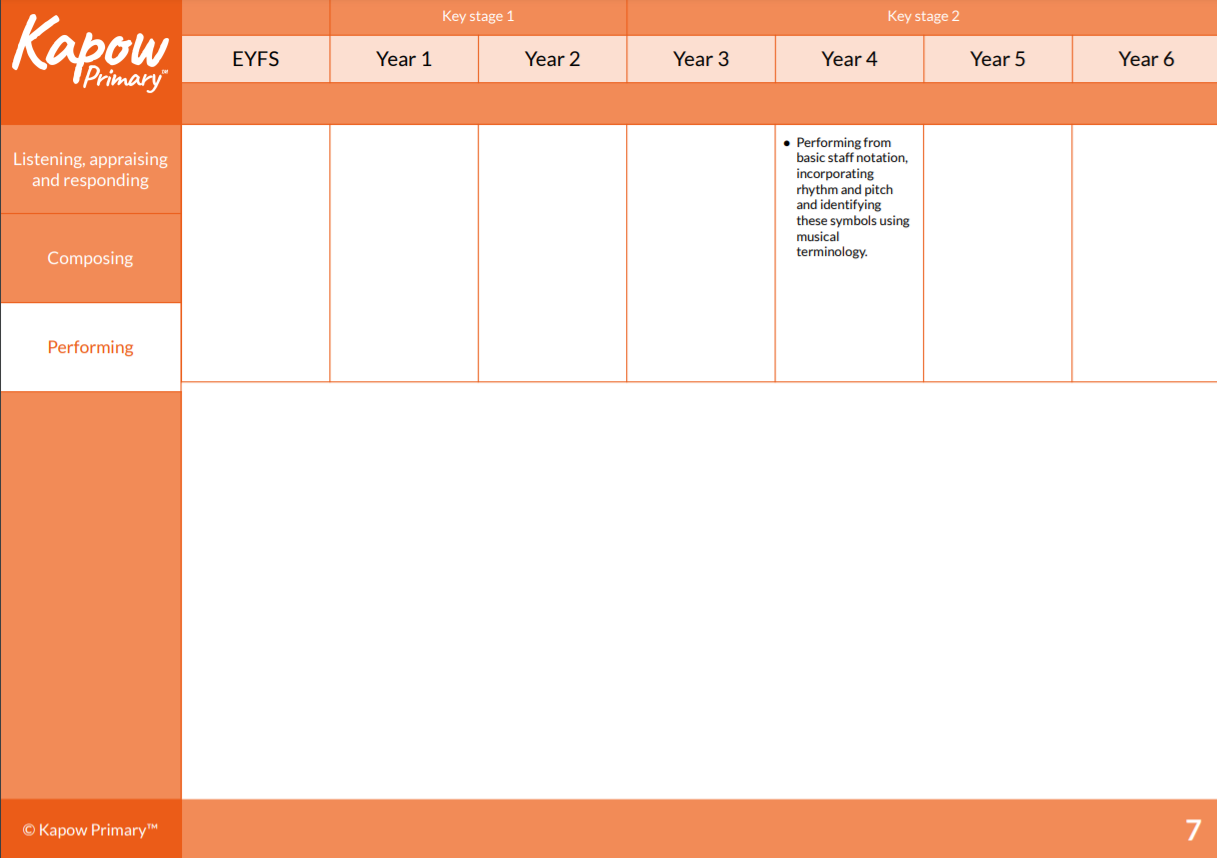 Reception 2022-2023AUTUMNSPRINGSUMMERDependent on transition and baseline information some overlearning of prior age bands might occur.Focused TextsAutumn 1 – Goldilocks and the Three bears, Little Red Riding HoodAutumn 2 – The Leaf Thief, The Gruffalo, The Gruffalo’s Child & Naughty BusLiteracy Tree Focused TextsSpring 1 – I’m Henry Finch & WeirdoSpring 2 – Little Red & Super Milly Literacy Tree Focused TextsSummer 1 – The Tiny Seed & The extraordinary gardener  Summer 2 – Look Up & The Night Pirates 